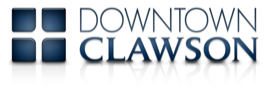 Regular meeting of the Downtown Development Authority Meeting 
Wednesday, November 18, 2020
8:00 a.m.Join Zoom meeting:
https://us02web.zoom.us/j/89687199086?pwd=THFHcjVpTHhxWllXQit2YWhtREs3UT09Meeting ID: 896 8719 9086Passcode: ClawsonDDAREGULAR BOARD MEETING - 8:00 A.M. Call to Order Presentation of Informational Meeting for the purpose of informing the public of the goals and direction of the DDA Roll Call3. Consent Agenda Itemsa. October 2020 Regular Meeting Minutesb. October 2020 Financial Report4. Director Report5.  City Manager Report6. Committee Reportsa. Designb. Organizationc. Promotion d. Business Development 7. New Business 
      a. Consideration of budget for Yiftee gift card program 8. Other New Business9. Public Comment10. Adjournment 